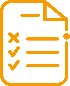 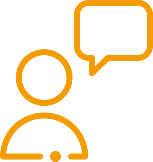 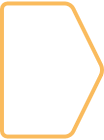 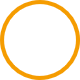 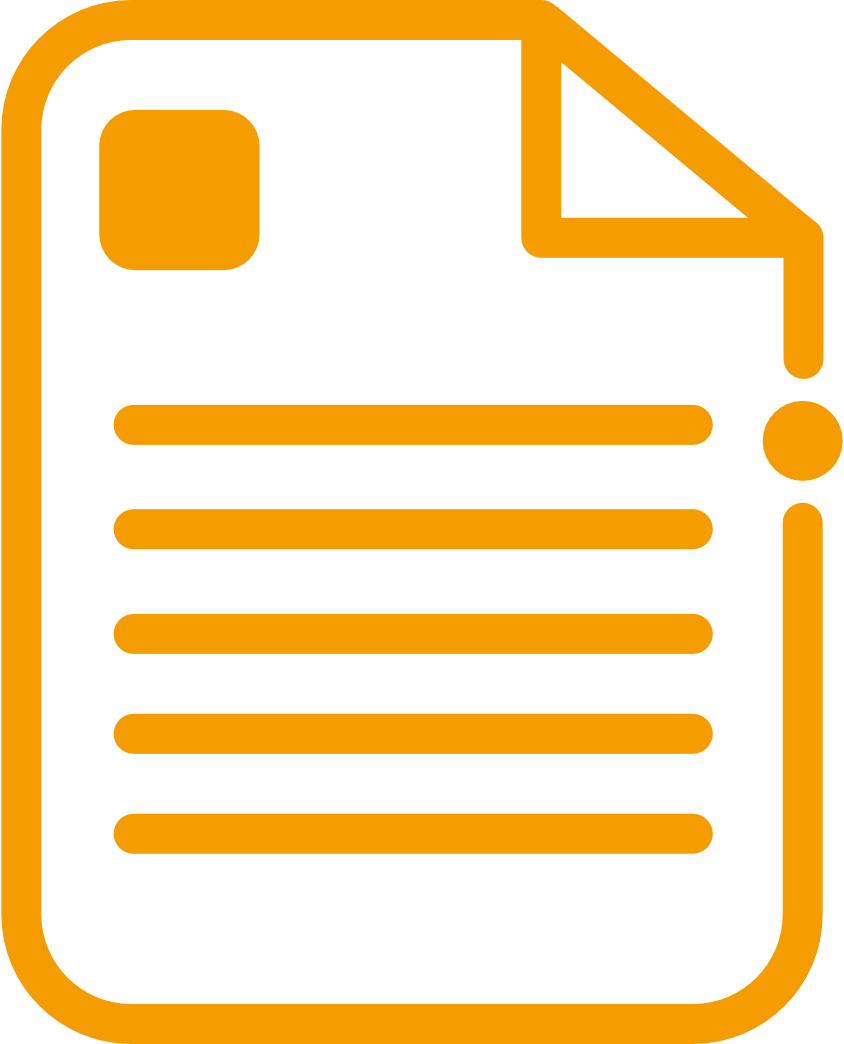 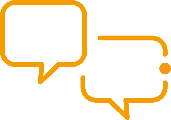 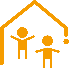 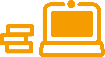 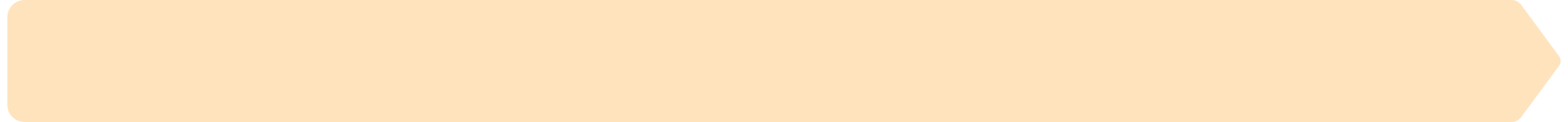 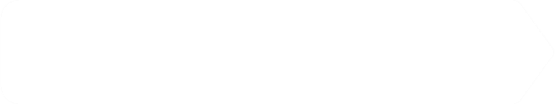 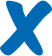 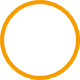 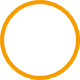 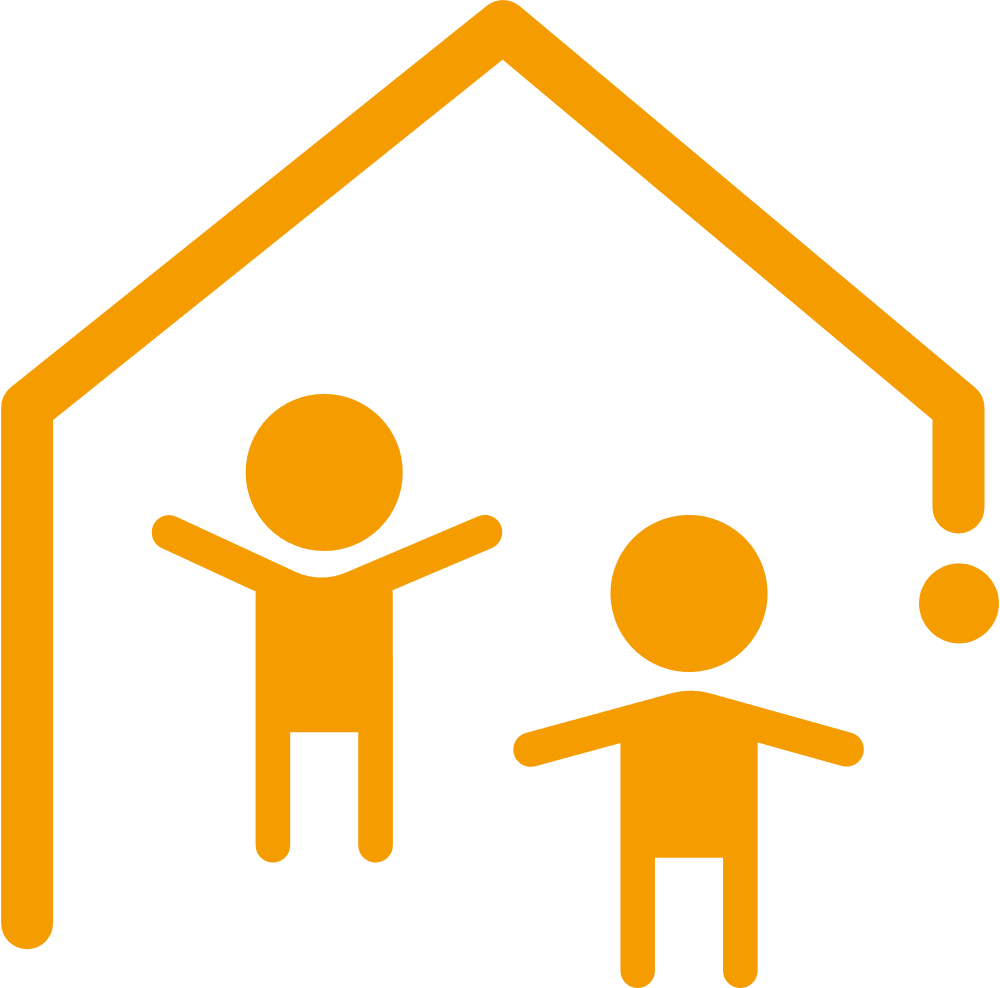 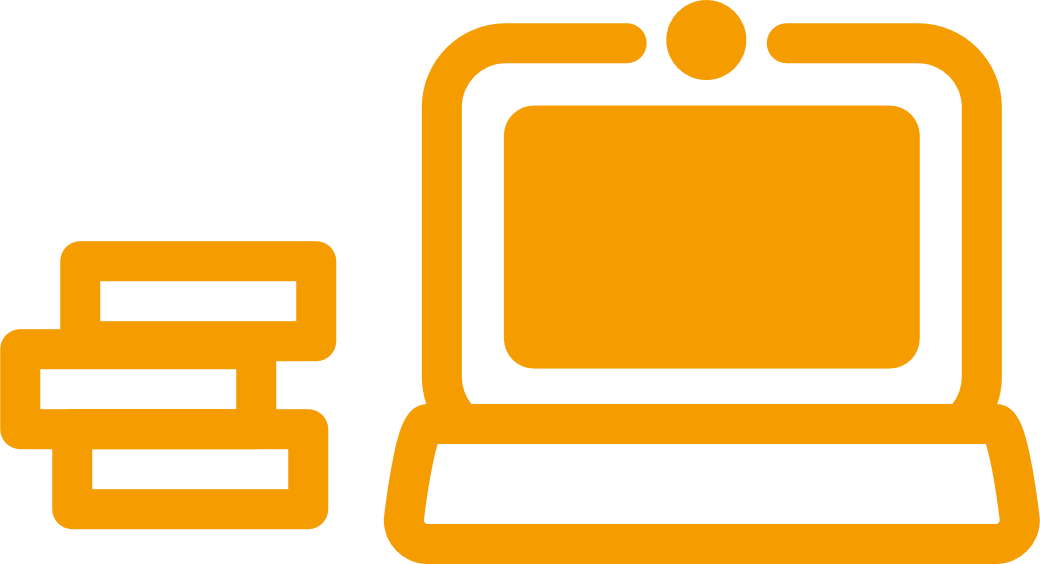 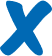 Hier finden Sie alle wichtigen Informationen und Adressen:→ Informationen zum Anpassungslehrgang→ Informationen zum AnpassungslehrgangNähere Details: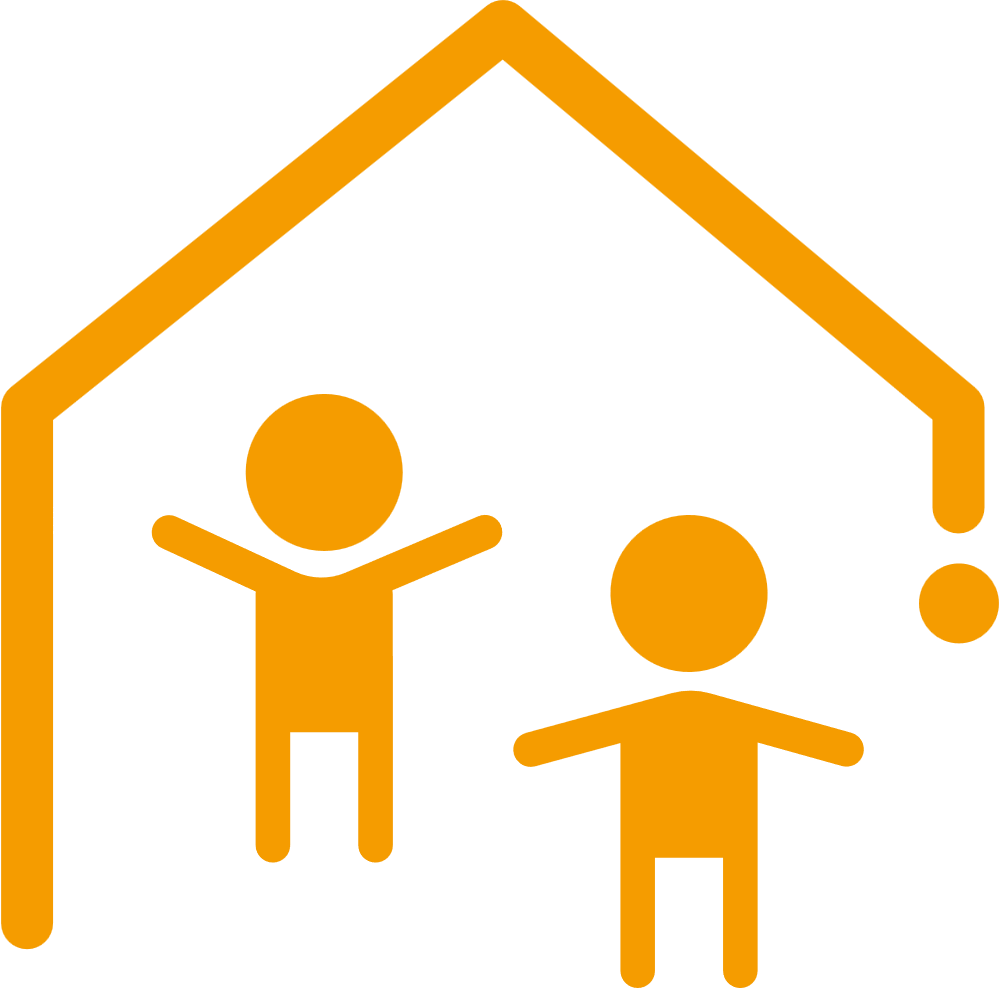 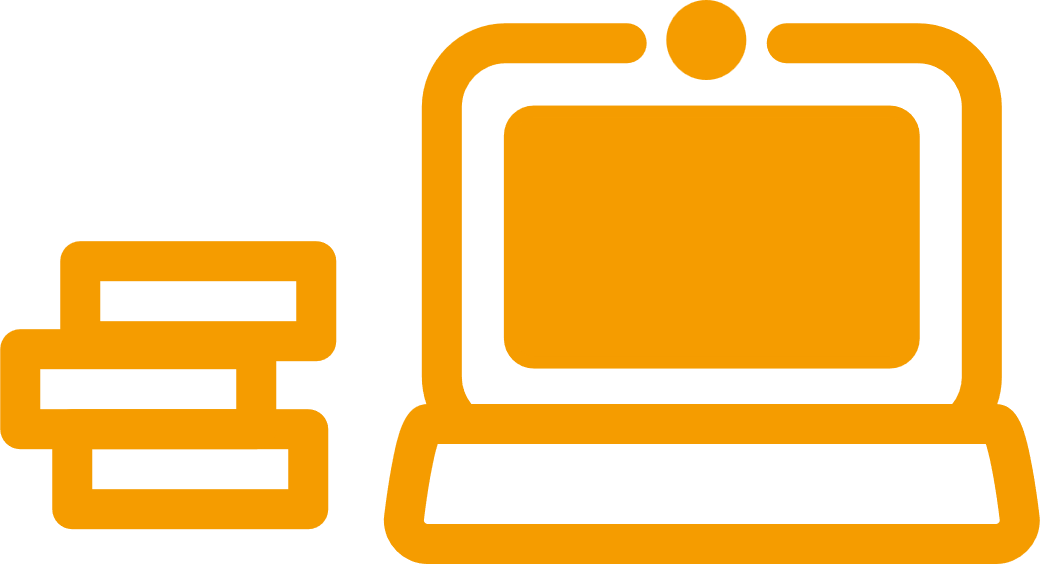  [Für die zuständigen Stellen: bitte die Felder mit den entsprechenden Informationen ausfüllen.] Wann:Wo:Dauer:Kosten:xx EuroSonstiges:→ Informationen zur Eignungsprüfung→ Informationen zur EignungsprüfungNähere Details: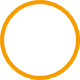 [Für die zuständigen Stellen: bitte die Felder mit den entsprechenden Informationen ausfüllen.]Wann:Wo:Dauer:Kosten:xx EuroSonstiges:→ Finanzierungsmöglichkeiten→ FinanzierungsmöglichkeitenNähere Details:[Für die zuständigen Stellen: bitte die Felder mit den entsprechenden Informationen ausfüllen.]Sonstiges:→ Arbeiten ohne Anerkennung→ Arbeiten ohne AnerkennungArbeit als pädagogische Fachkraft:[Für die zuständigen Stellen: bitte die Felder mit den entsprechenden Informationen ausfüllen.]Sonstiges:→ Beratung→ BeratungSie benötigen Hilfe, um den Bescheid zu verstehen? Sie benötigen Unterstützung bei den nächsten Schritten zur Anerkennung? In [Einfügen: Bundesland] gibt es verschiedene Beratungseinrichtungen, die Sie dabei unterstützen:→ [Einfügen: Name, Anschrift der Beratungseinrichtung][Einfügen: E-Mail Adresse, Telefonnr., ggf. konkrete/r Ansprechpartner/-in]→ [Einfügen: Name, Anschrift der Beratungseinrichtung][Einfügen: E-Mail Adresse, Telefonnr., ggf. konkrete/r Ansprechpartner/-in]→ [Einfügen: Name, Anschrift der Beratungseinrichtung][Einfügen: E-Mail Adresse, Telefonnr., ggf. konkrete/r Ansprechpartner/-in]→ Informationen zu Sprachkursen:→ Informationen zu Sprachkursen:Nähere Details:[Für die zuständigen Stellen: bitte die Felder mit den entsprechenden Informationen ausfüllen.]Sonstiges: